Tribal Education Caucus AgendaThursday, April 13 at 4 pmCapitol Room 350Join Zoom Meeting 
https://mt-gov.zoom.us/j/82717873312?pwd=SWpZSXpYUithemk3Um5WK3UxWGdHZz09 Meeting ID: 827 1787 3312 
Password: 929537 WelcomeReview of the Tribal Youth SummitA presentation by Donnie Wetzel, Jr. Q&ALegislative PrioritiesFor more information and to view related materials, please use the QR code below and click on the Tribal Education Caucus button at the top of the page: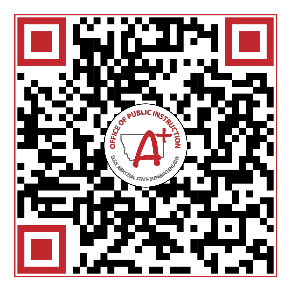 